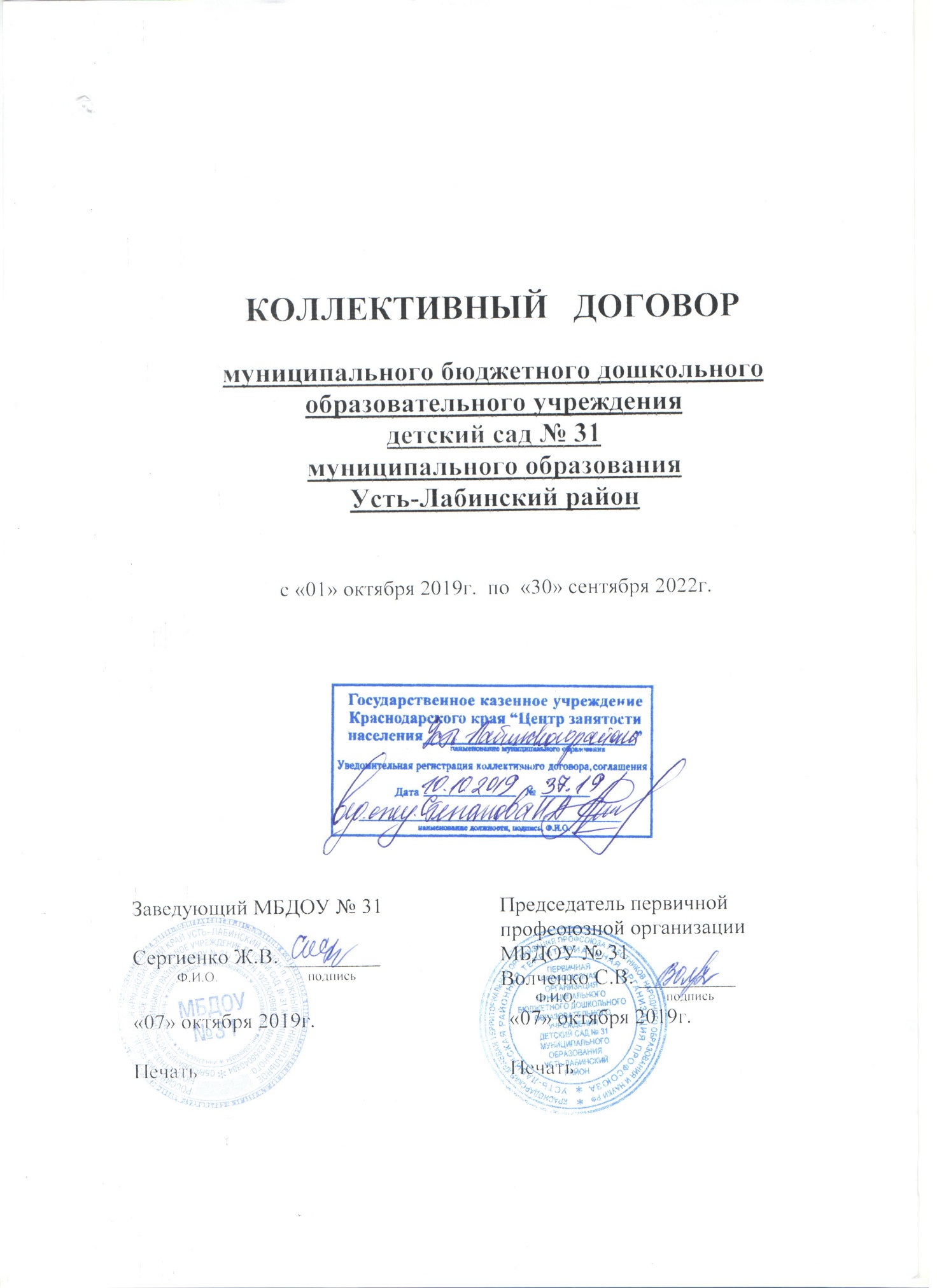 1. Общие положенияНастоящий коллективный договор является правовым актом, регулирующим социально-трудовые отношения в организации  и заключаемым работниками и работодателем в лице их представителей (ст.40 Трудового кодекса Российской Федерации (далее – ТК РФ).1.1. Сторонами настоящего коллективного договора являются муниципальное бюджетное дошкольное образовательное учреждение детский сад № 31 муниципального образования Усть-Лабинский район (далее - МБДОУ №31, учреждение, организация) в лице заведующего Сергиенко Жанны Викторовны, именуемый в дальнейшем «Работодатель», и работники учреждения в лице председателя первичной профсоюзной организации Волченко Светланы Викторовны, именуемый в дальнейшем ППО.                   1.2. Целью настоящего договора является обеспечение в рамках социального партнерства благоприятных условий деятельности работодателя, стабильности и эффективности его работы, повышение жизненного уровня работников, взаимной ответственности сторон за не выполнение трудового законодательства, иных норм и актов трудового права.1.3. Для достижения поставленных целей:1.3.1. Работодатель обеспечивает устойчивую и ритмичную работу организации, ее финансово-экономическую стабильность, создание условий для безопасного и высокоэффективного труда, сохранность имущества организации, учет мнения ППО по проектам текущих и перспективных производственных планов и программ, другим локальным актам, касающимся деятельности работников организации.1.3.2. ППО защищает интересы работников с учетом условий и охраны труда, осуществляет контроль за соблюдением законодательства о труде, реализацией мероприятий, обеспечивающих более эффективную деятельность организации, нацеливает работников на своевременное и качественное выполнение своих трудовых обязанностей, участвует в регулировании социально-трудовых отношений, определяющих условия оплаты труда, трудовые гарантии и льготы работникам.1.3.3. Работники обязуются качественно и своевременно выполнять обязательства по трудовому договору, способствующие повышению эффективности работы, соблюдать Правила внутреннего трудового распорядка, установленный режим труда, технологическую и производственную дисциплину, правила и инструкции по охране труда.Предметом настоящего Договора являются более благоприятные по сравнению с законами нормы об условиях труда, его оплате, гарантии, компенсации и льготы, предоставляемые работодателем (ст.41 ТК РФ).1.4. Действие коллективного договора распространяется на всех работников организации (ст.43 ТК РФ) (независимо от стажа работы и режима занятости).1.5. Обязательства сторон по данному коллективному договору не могут ухудшать положение работников по сравнению с действующим законодательством, краевым, отраслевым соглашениями, действие которых распространяется на данного работодателя.        1.5.1. В случае пересмотра норм законодательства в сторону снижения прав работников, на период действия настоящего договора в организации соблюдаются прежние нормы, оговоренные в коллективном договоре.1.6. Коллективный договор сохраняет свое действие в случаях изменения наименования организации, изменения типа муниципального учреждения, реорганизации организации в форме преобразования, а также расторжения трудового договора с руководителем организации.При смене формы собственности организации коллективный договор сохраняет свое действие в течение трех месяцев со дня перехода прав собственности.При реорганизации организации в форме слияния, присоединения, разделения, выделения коллективный договор сохраняет свое действие в течение всего срока реорганизации.При ликвидации организации коллективный договор сохраняет свое действие в течение всего срока проведения ликвидации.1.7. Взаимные обязательства сторон:1.7.1. Работодатель признает ППО единственным представителем работников, уполномоченным представлять их интересы в области труда и связанных с трудом социально-экономических отношений.1.7.2.  ППО обязуется:- строить свои отношения с Работодателем в соответствии с законодательством, на основе социального партнерства, отраслевого соглашения и настоящего коллективного договора;- участвовать в управлении организацией в соответствии с действующим законодательством, получать от Работодателя полный объем информации о деятельности учреждения и доводить ее до работников;- предъявлять Работодателю требования от имени работников в случае нарушения Работодателем положений настоящего коллективного договора, проводить в соответствии с федеральным законодательством коллективные действия (вплоть до забастовок, используя их как средство защиты социально-трудовых прав и интересов работников) с целью урегулирования коллективных трудовых споров;- способствовать снижению социальной напряженности в организации, укреплению трудовой дисциплины, обеспечению ее прибыльной работы;- воздерживаться от организации забастовок и других коллективных действий при условии выполнения работодателем принятых обязательств;- обращаться с заявлениями в защиту трудовых прав работников в комиссию по трудовым спорам (КТС), Государственную инспекцию труда, в другие органы государственного контроля (надзора) в случае нарушения законодательства о труде.1.8. Коллективный договор заключается сроком на три года и вступает в силу  с 01 октября  2019 года (ст.43 ТК РФ).II. Трудовые отношения и трудовые договоры2.1. Трудовые отношения основаны на соглашении между работником и работодателем о личном выполнении работником за плату трудовой функции (работы по должности в соответствии со штатным расписанием, профессии, специальности с указанием квалификации; конкретного вида поручаемой работнику работы) в интересах, под управлением и контролем работодателя, подчинении работника правилам внутреннего трудового распорядка при обеспечении работодателем условий труда, предусмотренных трудовым законодательством и иными нормативными правовыми актами, содержащими нормы трудового права, коллективным договором, соглашениями, локальными нормативными актами, трудовым договором (ст.15 ТК РФ).2.2. При приеме на работу (до подписания трудового договора) работодатель обязан ознакомить работника под роспись с правилами внутреннего трудового распорядка, иными локальными нормативными актами, непосредственно связанными с трудовой деятельностью работника, коллективным договором (ст.68 ТК РФ).2.3. Порядок приема и увольнения работников, основные права, обязанности и ответственность сторон трудового договора, режим работы, время отдыха, применяемые к работникам меры поощрения и взыскания, а также иные вопросы регулирования трудовых отношений регламентируются Правилами внутреннего трудового распорядка, утверждаемыми работодателем с учетом мнения ППО (ст.189, ст.190 ТК РФ). Правила внутреннего трудового распорядка работников муниципального бюджетного дошкольного образовательного учреждения детский сад № 31 муниципального образования Усть-Лабинский район  являются Приложением № 1 к коллективному договору.2.4. Работодатель разрабатывает  и утверждает с учетом  мнения  выборного органа первичной  профсоюзной организации  в  порядке, установленном  ст.372 ТК РФ локальный  нормативный  акт, регламентирующий  порядок хранения  и использования  персональных  данных  работников.            2.5. Трудовые отношения возникают между Работником и Работодателем на основании трудового договора, заключаемого ими в соответствии с Трудовым кодексом РФ (ст.16 ТК РФ). Трудовой договор заключается в письменной форме в двух экземплярах, каждый из которых подписывается сторонами. Один экземпляр трудового договора передается работнику, другой хранится у работодателя. Получение работником экземпляра трудового договора должно подтверждаться подписью работника на экземпляре трудового договора, хранящемся у работодателя (ст.67 ТК РФ).2.6. Условия трудового договора не могут ухудшать положение Работника по сравнению с действующим законодательством, соглашениями, которые распространяются на Работодателя, и коллективным договором (ст.9 ТК РФ).2.7. Трудовые договоры с работниками заключаются преимущественно на неопределенный срок (ст.58 ТК РФ).2.8. Категории работников, с которыми заключаются срочные трудовые договоры, определяются работодателем в соответствии с законодательством (ст.59 ТК РФ) с участием ППО.2.8.1. Работодатель обеспечивает заключение (оформление) с работниками трудовых договоров, которые предусматривают такие обязательные условия оплаты труда как:- размер оклада (должностного оклада), ставки заработной платы, конкретно установленный  за исполнение работником трудовых  (должностных) обязанностей определенной сложности (квалификации) за календарный месяц либо за установленную норму труда (норму часов педагогической работы в неделю (в год) за ставку заработной платы);- объем учебной нагрузки (преподавательской работы) педагогического работника в неделю; - размеры выплат компенсационного характера (при выполнении работ с тяжелыми вредными и (или) опасными, иными особыми условиями труда, в условиях, отклоняющихся от нормальных условий труда и др.);- размеры выплат стимулирующего характера либо условия для их установления со ссылкой на локальный нормативный акт, регулирующий порядок осуществления выплат стимулирующего характера, если их размеры зависят от установленных в организации показателей и критериев и т.д.2.9. Прием на работу оформляется приказом работодателя, изданным на основании заключенного трудового договора. Содержание приказа работодателя должно соответствовать условиям заключенного трудового договора (ст.68 ТК РФ).Приказ Работодателя о приеме на работу объявляется Работнику под роспись в трехдневный срок со дня фактического начала работы (ст.68 ТК РФ).2.10. Работодатель не вправе требовать от Работника выполнение работы, не обусловленной трудовым договором, за исключением случаев, установленных Трудовым кодексом РФ (ст.60 ТК РФ).2.11. Изменение определенных сторонами условий трудового договора, в том числе перевод на другую работу, допускается только по соглашению сторон трудового договора, за исключением случаев, предусмотренных Трудовым кодексом РФ. Соглашение об изменении определенных сторонами условий трудового договора заключается в письменной форме (ст.72 ТК РФ). Работодатель обеспечивает  выплату  выходного пособия  в  размере  двухнедельного среднего заработка  в  случае  прекращения  трудового  договора  по  основанию, предусмотренному пунктом 7 части первой статьи 77 ТК РФ в связи  с  отказом  работника  от продолжения  работы  в силу  изменений  определенных  сторонами  условий  трудового договора (ст. 178 ТК РФ).2.12. Перевод на другую работу допускается только с письменного согласия Работника, за исключением случаев, предусмотренных частями второй и третьей ст.72-2 ТК РФ (ст.72-1 ТК РФ).2.13. Работника, нуждающегося в переводе на другую работу в соответствии с медицинским заключением, с его письменного согласия Работодатель обязан перевести на другую имеющуюся работу, не противопоказанную работнику по состоянию здоровья (ст.73 ТК РФ).Если Работник, нуждающийся в соответствии с медицинским заключением во временном переводе на другую работу на срок до четырех месяцев, отказывается от перевода либо соответствующая работа у Работодателя отсутствует, то Работодатель обязан на весь срок, указанный в медицинском заключении, отстранить Работника от работы с сохранением места работы (должности). В период отстранения от работы заработная плата Работнику не начисляется, за исключением случаев, предусмотренных федеральным законодательством, настоящим коллективным договором (ст.73 ТК РФ).2.14. Прекращение трудового договора производится по основаниям, установленным Трудовым кодексом РФ и по основаниям, предусмотренным иными федеральными законами.2.15. При проведении аттестации работников в состав аттестационной комиссии Работодатель обязуется включать представителя ППО (ст.82 ТК РФ).2.16. ППО обязуется вести разъяснительную работу среди работников по вопросам трудового законодательства.III. Режим труда и отдыха3.1. Рабочее время3.1.1. Нормальная продолжительность рабочего времени не может превышать 40 часов в неделю (ст.91 ТК РФ), для женщин, работающих в сельской местности – не более 36 часов в неделю, для работников, условия труда на рабочих местах которых по результатам специальной оценке условий труда отнесены к вредным условиям труда 3 или 4 степени или опасным условиям труда – не более 36 часов в неделю (ст.92 ТК РФ). Для педагогических работников устанавливается сокращенная продолжительность рабочего времени не более 36 часов в неделю (ст. 333 ТК РФ).В учреждении устанавливается пятидневная рабочая неделя с двумя выходными днями: суббота, воскресенье.Режим работы учреждения:         - в обычный рабочий день – начало работы: 07 час. 30 мин., окончание работы: 18 час. 00 мин.         - накануне нерабочих праздничных дней – начало работы: 07 час. 30 мин., окончание работы: 17 час. 00 мин.                    Перерыв для отдыха и питания  с 12:00 до 13:30.(не менее 30 мин. и не более 2 часов) Конкретная продолжительность, начало и окончание рабочего дня, а также время перерыва для отдыха и приема пищи устанавливаются для работников Правилами внутреннего трудового распорядка учреждения, графиком сменности, трудовым договором.3.1.2. В учреждении применяется двухсменная работа для: воспитателей, сторожей.                 Сменная работа осуществляется в соответствии с графиками сменности. Графики сменности доводятся до сведения работников не позднее, чем за один месяц до их введения в действие. При составлении графиков сменности работодатель учитывает мнение ППО (ст.103 ТК РФ). Форма графика сменности работников муниципального бюджетного дошкольного образовательного учреждения детский сад № 31 муниципального образования Усть-Лабинский район является приложением №2 к коллективному договору.  3.1.3. Сокращенная продолжительность рабочего времени устанавливается для работников в возрасте от 16 до 18 лет – не более 35 часов в неделю, для работников являющимися инвалидами 1 и 2 группы  –  не более 35 часов в неделю в соответствии со ст.92 ТК РФ, для  педагогических  работников  –  не более 36 часов в неделю (ст.333 ТК РФ), для медицинских работников – не более 39 часов в неделю (ст. 350 ТК РФ), и другие в соответствии  с трудовым законодательством РФ.Для педагогических работников в зависимости от должности и (или) специальности с учетом особенностей их труда устанавливается продолжительность рабочего времени либо нормы часов педагогической работы за ставку заработной платы на основании приказа Министерства образования и науки РФ от 22.12.2014г. № 1601 «О продолжительности рабочего времени (нормах часов педагогической работы за ставку заработной платы) педагогических работников и о порядке определения учебной нагрузки педагогических работников, оговариваемой в трудовом договоре».3.1.4. По соглашению между Работником и Работодателем могут устанавливаться как при приеме на работу, так и впоследствии, неполный рабочий день или неполная рабочая неделя. Работодатель  обязуется установить неполный рабочий день или неполную рабочую неделю по просьбе беременной женщины, одного из родителей (опекуна, попечителя), имеющего ребенка в возрасте до 14 лет (ребенка-инвалида в возрасте до 18 лет), лиц, осуществляющих уход за больным членом семьи в соответствии с медицинским заключением (ст.93 ТК РФ), а также многодетных родителей (Закон  Краснодарского края от 22.02.2005 №836-КЗ «О социальной поддержке многодетных семей в Краснодарском крае»).3.1.5. О предстоящих изменениях определенных сторонами условий трудового договора, а также о причинах, вызвавших необходимость таких изменений, Работодатель обязуется уведомить Работника в письменной форме не позднее,   чем за 2 месяца (ст.74 ТК РФ).3.1.6. В случае, когда изменение организационных или технологических условий труда (изменения в технике и технологии производства, структурная реорганизация производства, другие причины) может повлечь массовое увольнение работников (10% и более от общего числа работников, уволенных в течении 90 календарных дней), Работодатель в целях сохранения рабочих мест имеет право с учетом мнения ППО вводить режим неполного рабочего дня (смены) и (или) неполной рабочей недели на срок до шести месяцев (ст.74 ТК РФ).Если Работник отказывается от продолжения работы в режиме неполного рабочего дня (смены) и (или) неполной рабочей недели, то трудовой договор расторгается в соответствии с пунктом 2 части первой статьи 81 ТК РФ. При этом Работнику предоставляются соответствующие гарантии и компенсации (ст.74 ТК РФ).3.1.7. Сверхурочная работа – работа, выполняемая работником по инициативе работодателя, за пределами, установленной для Работника продолжительности рабочего времени: ежедневной работы (смены), а при суммированном учете рабочего времени – сверх нормального числа рабочих часов за учетный период (ст.99 ТК РФ).Привлечение работников к сверхурочной работе проводится в порядке, установленном ст.99 ТК РФ.Продолжительность сверхурочной работы не должна превышать для каждого работника четырех часов в течение двух дней подряд и 120 часов в год (ст.99 ТК РФ).3.1.8. Работа в выходные и нерабочие праздничные дни запрещается, за исключением случаев, установленных Трудовым кодексом РФ (ст.113 ТК РФ).3.1.9. Привлечение работников к работе в выходные и нерабочие праздничные дни производится по письменному распоряжению Работодателя в порядке, установленном ст.113 ТК РФ.3.1.10. Работодатель обязуется не направлять в служебные командировки, не привлекать к сверхурочной работе, работе в ночное время, выходные и нерабочие праздничные дни беременных женщин, несовершеннолетних (ст.259, ст.268 ТК РФ).Женщин, имеющих детей в возрасте до 3 лет, матерей (отцов), воспитывающих без супруга (супруги) детей в возрасте до 5 лет, работников, имеющих детей-инвалидов, работников, осуществляющих уход за больными членами их семей в соответствии с медицинским заключением, привлекать к вышеуказанным работам только с их письменного согласия и при условии, если это не запрещено им медицинскими рекомендациями. При этом работники, названные в данном пункте, должны быть в письменной форме ознакомлены со своим правом отказаться от направления в служебную командировку, привлечения к сверхурочной работе, в ночное время, выходные и праздничные дни (ст.259 ТК РФ).3.1.11. Привлечение инвалидов к сверхурочной работе, к работе в выходные и нерабочие праздничные дни, работе в ночное время допускается только при условии, если это не запрещено им по состоянию здоровья в соответствии с медицинским заключением. При этом инвалиды должны быть под роспись ознакомлены со своим правом отказаться от сверхурочной работы, работы в выходные и нерабочие праздничные дни, работы в ночное время (ст.99, ст.113, ст.259 ТК РФ и ст. 23 Федерального закона от 24 ноября 1995 г. №181-ФЗ «О социальной защите инвалидов в Российской Федерации»).3.2. Время отдыха3.2.1. Работникам предоставляются ежегодные отпуска с сохранением места работы (должности) и среднего заработка (ст.114 ТК РФ). Продолжительность ежегодного основного оплачиваемого отпуска – 28 календарных дней (ст.115 ТК РФ), для работающих инвалидов – 30 календарных дней (ст. 23 Федерального закона от 24 ноября 1995 г. №181-ФЗ «О социальной защите инвалидов в Российской Федерации»), для работников в возрасте до восемнадцати лет – 31 календарный день (ст.267 ТК РФ), для  педагогических  работников, заведующего, старшей медицинской сестры, воспитателей  – 42 календарных  дня.  Ежегодный дополнительный оплачиваемый отпуск предоставляется работникам, условия труда, на рабочих местах которых по результатам специальной оценки условий труда отнесены к вредным условиям труда 2, 3 и 4 степени либо опасным условиям труда. Минимальная продолжительность ежегодного дополнительного оплачиваемого отпуска вышеуказанным работникам составляет 7 календарных дней. Конкретная продолжительность дополнительного оплачиваемого отпуска работникам, занятым во вредных условиях труда устанавливается в порядке, определенном ст.117 ТК РФ на основании результатов проведенной специальной оценки условий труда, утвержденным работодателем с учетом мнения ППО.3.2.2. Продолжительность ежегодных  основного и дополнительных оплачиваемых отпусков работников исчисляется в календарных днях и максимальным пределом не ограничивается (ст.120 ТК РФ). Дополнительные оплачиваемые отпуска суммируются с ежегодным основным оплачиваемым отпуском.    3.2.3. По письменному заявлению Работника ему может быть предоставлен отпуск без сохранения заработной платы по семейным обстоятельствам и другим уважительным причинам, продолжительность которого определяется по соглашению с Работодателем (ст.128 ТК РФ).3.2.4. Работодатель обязан на основании письменного заявления работника предоставить отпуск без сохранения заработной платы:    - участникам Великой Отечественной войны - до 35 календарных дней в году;   - работающим пенсионерам по старости (по возрасту) – до 14 календарных дней в году;   - родителям и женам (мужьям) военнослужащих, сотрудников органов внутренних дел, федеральной противопожарной службы, органов по контролю за оборотом наркотических средств и психотропных веществ, таможенных органов, сотрудников учреждений и органов уголовно-исполнительной системы, погибших или умерших вследствие ранения, контузии или увечья, полученных при исполнении обязанностей военной службы, либо вследствие заболевания, связанного с прохождением военной службы, – до 14 календарных дней в году;   - работающим инвалидам - до 60 календарных дней в году;   - работникам в случаях рождения ребенка, регистрации брака, смерти близких родственников – до пяти календарных дней;   - работнику, имеющему двух или более детей в возрасте до четырнадцати лет, работнику, имеющему ребенка-инвалида в возрасте до восемнадцати лет, одинокой матери, воспитывающей ребенка в возрасте до четырнадцати лет, отцу, воспитывающему ребенка в возрасте до четырнадцати лет без матери – продолжительностью до 14 календарных дней в удобное для них время. Указанный отпуск по письменному заявлению работника может быть присоединен к ежегодному оплачиваемому отпуску или использован отдельно полностью либо по частям. Перенесение этого отпуска на следующий рабочий год не допускается (ст.128, ст.263 ТК РФ);    - в других случаях, предусмотренных федеральными законами.3.2.5. Педагогическим работникам не реже, чем через каждые десять лет непрерывной педагогической работы предоставляется длительный отпуск сроком до одного года в порядке, установленном приказом Министерства образования и науки Российской Федерации от 31 мая 2016 года № 644 «Об утверждении Порядка предоставления педагогическим работникам организации, осуществляющих образовательную деятельность, длительного отпуска сроком до одного года». Положение о порядке и условиях предоставления педагогическим работникам длительного отпуска сроком до одного года является Приложением № 10 к коллективному договору.3.2.6. Очередность предоставления оплачиваемых отпусков определяется ежегодно в соответствии с графиком отпусков, утверждаемым работодателем с учетом мнения ППО, в порядке, установленном 123 ТК РФ, не позднее, чем за две недели до наступления календарного года.3.2.7. Несовершеннолетним работникам, женам военнослужащих, лицам, награжденным нагрудным знаком «Почетный донор России», чернобыльцам, Героям Советского Союза, Героям Российской Федерации, Героям Социалистического Труда, Героям труда Кубани, полным кавалерам ордена Славы, полным кавалерам ордена Трудовой Славы, инвалидам войны, заслуженным работникам социальной защиты населения Кубани, одинокой матери (отцу без матери), воспитывающей ребенка в возрасте до четырнадцати лет, работникам, одному из родителей (опекуну, попечителю, приемному родителю), воспитывающему ребенка-инвалида в возрасте до восемнадцати лет, работникам, имеющим трех и более детей в возрасте до двенадцати лет, ежегодный оплачиваемый отпуск предоставляется по их желанию в удобное для них время.3.2.8. Перед отпуском по беременности и родам или непосредственно после него либо по окончании отпуска по уходу за ребенком женщине по ее желанию предоставляется ежегодный оплачиваемый отпуск независимо от стажа работы у данного работодателя (ст.260 ТК РФ).По желанию мужа ежегодный отпуск ему предоставляется в период нахождения жены в отпуске по беременности и родам независимо от времени непрерывной работы у данного работодателя (ст.123 ТК РФ).3.2.9. Работодатель обязан предоставить одному из родителей (опекуну, попечителю) для ухода за детьми-инвалидами по его письменному заявлению четыре дополнительных выходных дня в месяц, которые могут быть использованы одним из указанных лиц либо разделены ими между собой по их усмотрению. Оплата каждого дополнительного выходного дня производится в размере среднего заработка и порядке, который устанавливается федеральными законами. Порядок предоставления указанных дополнительных оплачиваемых выходных дней, устанавливается Правительством Российской Федерации (ст.262 ТК РФ).IV. Оплата и нормирование трудаВ области оплаты труда стороны исходят из того, что заработная плата каждого работника зависит от его квалификации, сложности выполняемой работы, количества и качества затраченного труда и максимальным размером не ограничивается за исключением случаев, предусмотренных ТК РФ (ст.132 ТК РФ).4.1. Заработная плата работнику устанавливается трудовым договором в соответствии с действующими у данного работодателя системами оплаты труда (ст.135 ТК РФ). Порядок и условия оплаты труда работников отрасли образования регулируются в соответствии с законодательством Российской Федерации, нормативными, правовыми актами Краснодарского края, муниципального образования Усть-Лабинский район.              4.2. Системы оплаты труда, включая размеры тарифных ставок, окладов, доплат и надбавок компенсационного характера, в том числе за работу в условиях, отклоняющихся от нормальных, системы доплат и надбавок стимулирующего характера и системы премирования, а также соотношение в их размерах между отдельными категориями работников определяются Положением об оплате труда, материальном стимулировании работников муниципального бюджетного дошкольного образовательного учреждения детский сад № 31  муниципального образования Усть-Лабинский  район  (Приложение №3 к коллективному договору).	Порядок и условия оплаты труда работников отрасли образования, в том числе размеры окладов (должностных окладов), ставок заработной платы по квалификационным уровням профессиональных квалификационных групп, установленные нормативными правовыми актами органов местного самоуправления, не могут снижать уровень прав и гарантий работников, установленный нормативными правовыми актами Краснодарского края.Работодатель обязуется:4.3. Обеспечить своевременную выплату заработной платы.                 При нарушении работодателем установленного срока соответственно выплаты заработной платы, оплаты отпуска, выплат при увольнении и (или) других выплат, причитающихся работнику, работодатель обязан выплатить их с уплатой процентов (денежной компенсации) в размере не ниже одной сто пятидесятой действующей в это время ключевой ставки                                          Центрального банка Российской Федерации от не выплаченных в срок сумм за каждый день задержки начиная со следующего дня после установленного срока выплаты по день фактического расчета включительно. При неполной выплате в установленный срок заработной платы и (или) других выплат, причитающихся работнику, размер процентов (денежной компенсации) исчисляется из фактически не выплаченных в срок сумм.Размер выплачиваемой работнику денежной компенсации может быть повышен коллективным договором, локальным нормативным актом или трудовым договором. Обязанность по выплате указанной денежной компенсации возникает независимо от наличия вины работодателя.4.4. Выплачивать заработную плату работнику не реже чем каждые полмесяца:«26» числа текущего месяца – заработная плата за первую половину месяца в размере 40% от начисленной заработной платы в соответствии со штатным расписанием и «11» числа месяца, следующего за отработанным месяцем – оставшаяся часть заработной платы за отработанный месяц  с учетом удержаний, путем перевода в кредитную организацию, указанную в заявлении работника, на условиях определенных настоящим коллективным договором, трудовым договором и не позднее 15 календарных дней со дня окончания периода, за который она начислена (ст.136 ТК РФ).Все расходы, связанные с заключением договора банковского счета и изготовлением пластиковой карточки относятся на счет работодателя, обслуживание банковской пластиковой карточки осуществляются за счет средств работника.Работник вправе заменить кредитную организацию, в которую должна быть переведена заработная плата, сообщив в письменной форме работодателю об изменении реквизитов для перевода заработной платы не позднее, чем за пятнадцать календарных дней до дня выплаты заработной платы (ст.136 ТК РФ).4.5. Производить выплату заработной платы при совпадении дня выплаты с выходным или нерабочим праздничным днем накануне этого дня (ст.136 ТК РФ).  4.6. В день выплаты заработной платы каждому работнику выдавать расчетные листки о составных частях заработной платы в том числе:1) о составных частях заработной платы, причитающейся ему за соответствующий период;2) о размерах иных сумм, начисленных работнику, в том числе денежной компенсации за нарушение работодателем установленного срока соответственно выплаты заработной платы, оплаты отпуска, выплат при увольнении и (или) других выплат, причитающихся работнику;3) о размерах и об основаниях произведенных удержаний;4) об общей денежной сумме, подлежащей выплате (ст.136 ТК РФ). Форму расчетного листка утверждать с учетом мнения ППО  работников (Приложение № 4 к коллективному договору) (ст.136 ТК РФ).4.7. Переработка рабочего времени воспитателей,  младших воспитателей вследствие неявки сменяющегося работника или родителей, осуществляемая по инициативе работодателя за пределами рабочего времени, установленного графиками работ, является сверхурочной работой. Сверхурочная работа оплачивается за первые два часа работы не менее чем в полуторном размере, за последующие часы – не менее чем в двойном размере.Производить оплату работы в выходные и праздничные дни в размере, не ниже предусмотренного законодательством.Работа в выходной или нерабочий праздничный день оплачивается не менее чем в двойном размере.По желанию работника, работавшего в выходной или нерабочий праздничный день, ему может быть предоставлен другой день отдыха. В этом случае работа в выходной или нерабочий праздничный день оплачивается в одинарном размере, а день отдыха оплате не подлежит (ст.153 ТК РФ).Работа произведенная сверх нормы рабочего времени в выходные и нерабочие праздничные дни и оплаченная в повышенном размере либо компенсированная предоставлением другого дня отдыха в соответствии со статьей 153 ТК РФ, не учитывается при определении продолжительности сверхурочной работы, подлежащей оплате в повышенном размере в соответствии с частью первой статьи 152 ТК РФ.4.8. Оплачивать каждый час работы в ночное время в повышенном размере по сравнению с работой в нормальных условиях (ст.154 ТК РФ). Повышение оплаты труда за работу в ночное время установить в размере 35% часовой тарифной ставки (части оклада (должностного оклада), рассчитанного за час работы) за каждый час работы в ночное время. 4.9. Оплачивать время простоя по вине Работодателя в размере не менее двух третей средней заработной платы Работника (ст.157 ТК РФ).Время простоя по причинам, не зависящим от Работодателя и Работника, оплачивать в размере не менее двух третей тарифной ставки, оклада (должностного оклада), рассчитанных пропорционально времени простоя (ст.157 ТК РФ).Время простоя по вине работника не оплачивать (ст.157 ТК РФ).4.10. Производить оплату труда при временном  переводе работника на срок до одного месяца на необусловленную трудовым договором работу в случае  производственной необходимости, по выполняемой работе, но не ниже среднего заработка по прежней работе (ст.72-2 ТК РФ).4.11. Определять с учетом мнения ППО стимулирующие выплаты и их размеры (ст.8 ТК РФ) в соответствии с Положением об оплате труда, материальном стимулировании работников муниципального бюджетного дошкольного образовательного учреждения детский  сад   № 31 муниципального образования Усть-Лабинский район  (Приложение № 3 к коллективному договору).4.12. С письменного согласия работника ему может быть поручено выполнение в течение установленной продолжительности рабочего дня (смены) наряду с работой, определенной трудовым договором, дополнительной работы по другой или такой же профессии (должности) за дополнительную плату (ст.60.2 ТК РФ). Устанавливать Работнику доплату (размер которой определяется соглашением сторон трудового договора) за совмещение профессий (должностей), расширение зон обслуживания, увеличения объема работ или исполнения обязанностей временно отсутствующего работника без освобождения от работы, определенной трудовым договором (ст.151 ТК РФ).4.13.	 Производить оплату отпуска не позднее, чем за три дня до его начала (ст.136 ТК РФ).4.14. Производить в день увольнения работника выплату причитающихся ему сумм (ст.140 ТК РФ), а также выплачивать компенсацию за все неиспользованные отпуска (ст.127 ТК РФ)V. Обеспечение занятости. Подготовка и переподготовка кадровРаботодатель обязуется:5.1. Рассматривать предварительно с участием ППО все вопросы, связанные с изменением структуры организации, ее реорганизацией, а также сокращением численности и штата.5.2. Выходить с предложением об увольнении по сокращению численности или штата работников, в связи с отсутствием объема работ, только после принятия всех мер по их трудоустройству, включая меры по  созданию дополнительных рабочих мест, смене режима работы работодателем, переобучению работников и т.д.Расторгать трудовые договоры в первую очередь с временными работниками, совместителями. Не допускать увольнения одновременно двух работников из одной семьи.5.3. Предупредить персонально Работника о предстоящем увольнении в связи с сокращением численности или штата работников под роспись не позднее, чем за два месяца (ст.180 ТК РФ).Всем работникам, предупрежденным об увольнении по сокращению численности или штата, предоставлять по их желанию один нерабочий день в неделю с сохранением средней заработной платы, для поиска новой работы.5.4. Сохранять за сокращаемым Работником права на все гарантии и льготы, действующие в организации, в том числе и на повышение тарифов (окладов) в период действия предупреждения об увольнении по сокращению численности или штата, вплоть до момента увольнения.5.5. Сообщать письменно предварительно (не менее чем за три месяца) ППО о возможном массовом увольнении работников, информировать о его причинах, числе и категориях работников, которых оно может коснуться, о сроке, в течение которого намечено осуществить расторжение трудовых договоров с работниками (ст.82 ТК РФ).5.6. Рассмотреть возможность расторжения трудового договора с письменного согласия Работника до истечения срока предупреждения об увольнении (в связи с ликвидацией организации, сокращением численности или штата работников организации), выплатив дополнительную компенсацию в размере среднего  заработка работника, исчисленного пропорционально времени, оставшемуся до истечения срока предупреждения об увольнении (ст.180 ТК РФ).Работодатель и первичная профсоюзная организация:5.7. Обязуются использовать внутренние резервы учреждения для сохранения рабочих мест, в этих целях:- приостановить процедуру найма рабочей силы до тех пор, пока не будут трудоустроены все высвобождаемые работники;- выявлять возможности внутренних перемещений работников с их письменного согласия;- использовать режим неполного рабочего времени;- расторгать трудовые договоры, прежде всего с временными работниками, совместителями.5.8. Преимущественным правом на оставление на работе при сокращении численности или штата работников организации пользуются категории, предусмотренные ст.179 ТК РФ, а также работники из числа воспитанников детских домов, лиц предпенсионного возраста (за 2 года до достижения пенсионного возраста); работники, обучающиеся по заочной форме в образовательном учреждении среднего или высшего профессионального образования до завершения обучения; работники впервые поступившие на работу  по полученной специальности, в течение одного года со дня окончания образовательного учреждения; работники, проработавшие в отрасли образования свыше 10 лет; работающие инвалиды.5.9.Привлечение и использование иностранной рабочей силы осуществлять в соответствии с законодательством и по согласованию с ППО.5.10. В целях материальной поддержки педагогических и руководящих работников сохранять (до одного года) доплаты с учетом имевшейся квалифицированной категории с момента выхода их на работу в случаях: - возобновления педагогической работы после её прекращения в связи с ликвидацией образовательного учреждения или выходом на пенсию, независимо от ее вида;- временной нетрудоспособности;- нахождения в отпуске по беременности и родам, уходу за ребенком;- нахождения в командировке на работе по специальности за рубежом;- нахождения в длительном отпуске сроком до одного года (ст.335 ТК РФ);- перед наступлением пенсионного возраста;- возобновления педагогической работы в связи с прекращением исполнения на освобождённой основе полномочий в составе выборного профсоюзного органа.VI. Охрана труда и здоровьяРаботодатель обязуется:6.1. Осуществлять политику, направленную на создание условий и охраны труда, соответствующих законодательным и нормативным актам охраны труда (ст.210 ТК РФ).6.2. Использовать часть страховых взносов Фонда социального страхования на меры по охране труда в учреждении и предупреждения производственного травматизма.6.3. Предусматривать финансирование мероприятий по улучшению условий и охраны труда в соответствии со ст.226 ТК РФ.Разработать и согласовать с профсоюзным комитетом соглашение по охране труда муниципального бюджетного дошкольного образовательного учреждения  детский сад  № 31 муниципального образования Усть-Лабинский  район (Приложение № 5 к коллективному договору «Соглашение по охране труда на 2019 год»).6.4. Организовать работу службы охраны труда в соответствии со ст. 217 ТК РФ.6.5. Оборудовать  уголок охраны труда.6.6. Организовать деятельность совместного комитета (комиссии) по охране труда, созданного на паритетной основе из представителей работодателя и профсоюзного комитета. Разработать программу совместных действий по улучшению условий, охраны труда, предупреждению производственного травматизма и профзаболеваний на 2019-2022 годы. Обучить членов комитета (комиссии) по охране труда по специальной программе за счет средств учреждения (или за счет средств Фонда социального страхования) (ст.218 ТК РФ).6.7. Создавать условия и оказывать помощь в работе уполномоченным (доверенным) лицам по охране труда профсоюзного комитета, провести их обучение по охране труда за счет собственных средств (или средств Фонда социального страхования), обеспечить их правилами, инструкциями, нормативными и справочными материалами по охране труда за счет средств учреждения. Предоставлять уполномоченным (доверенным) лицам по охране труда для выполнения своих обязанностей 5 часов в неделю с оплатой этого времени за счет средств  учреждения в размере среднего заработка.Установить дополнительные социальные гарантии в соответствии с Положением об уполномоченном (доверенном) лице по охране труда профсоюзного комитета учреждения, в том числе:- предоставлять дополнительный оплачиваемый отпуск продолжительностью 5 календарный день;- увольнение по сокращению штатов, вследствие недостаточной квалификации в течение срока полномочий осуществлять только после предварительного согласования с профсоюзным комитетом;- по ходатайству профсоюзного комитета за активную и добросовестную работу, способствующую предупреждению травматизма и профессиональной заболеваемости, улучшению условий труда материально поощрять из средств учреждения (в размере одного минимального размера оплаты труда) и морально (благодарность, грамоты и т.д.).6.8. Заключить договор со страховой медицинской компанией на медицинское обслуживание работников. Обеспечить всех работающих полисами обязательного медицинского страхования.Обеспечить прохождение дополнительной диспансеризации работников.В учреждении иметь укомплектованные медикаментами аптечки первой помощи, необходимые приспособления и медицинские средства для оказания неотложной помощи пострадавшим на производстве.6.9. Проводить за свой счет обязательные предварительные (при поступлении на работу) и периодические (для лиц в возрасте до 21 года – ежегодные)  медицинские осмотры работников, занятых на тяжелых работах и на работах с вредными или опасными условиями труда, а также связанных с движением транспорта, для определения пригодности их для выполнения поручаемой работы. Не допускать работников к выполнению ими          трудовых обязанностей без прохождения обязательных медицинских осмотров, а также в случае медицинских противопоказаний (ст.212, ст.213 ТК РФ).6.10. Организовать работу по обеспечению охраны труда, в том числе:- назначить должностных лиц, прошедших в установленном порядке обучение и проверку знаний по охране труда, ответственными за обеспечение охраны труда в целом по учреждению (ст.217 ТК РФ);- обеспечить постоянный, периодический, оперативный и выборочный контроль за состоянием условий труда и мер безопасности на рабочих местах согласно должностным инструкциям, инструкциям по охране труда и стандартам организации (ст.212 ТК РФ);- обеспечить обучение работников перед допуском к работе и в дальнейшем периодически в установленные сроки и в установленном порядке, в том числе оказанию первой помощи пострадавшим (ст.212 ТК РФ).6.11. Заключать ежегодно договоры добровольного медицинского страхования и страхования работников от несчастных случаев, предусматривающие возмещение страховой компанией вреда их жизни и здоровью в результате всех возможных последствий несчастного случая или болезни.6.12. Провести специальную оценку условий труда в соответствии с законодательством о специальной оценке условий труда (ст.212 ТК РФ). 6.13. Обеспечить за счет собственных средств приобретение и выдачу прошедших в установленном порядке сертификацию или декларирование соответствия специальной одежды, специальной обуви и других средств индивидуальной защиты (далее  –  СИЗ) согласно Приложению № 6 к коллективному договору, смывающих и обезвреживающих средств работникам, занятым на работах с вредными и (или) опасными условиями труда, а также на работах, выполняемых в особых температурных условиях или связанных с загрязнением согласно Приложению № 7 к коллективному договору;- уход, хранение, стирку, а также ремонт и замену СИЗ;- информирование работников о полагающихся СИЗ; (Приказ Министерства здравоохранения и социального развития РФ от 01.06.2009 №290н «Об утверждении Межотраслевых правил обеспечения работников специальной одеждой, специальной обувью и другими средствами индивидуальной защиты»).6.14. Обеспечить санитарно-бытовое и лечебно-профилактическое обслуживание работников учреждения в соответствии с требованиями охраны труда. В этих целях в организации по установленным нормам оборудовать: санитарно-бытовые помещения (гардеробные, душевые, умывальные, туалеты, помещения для отдыха в рабочее время, помещения для стирки,  сушки,  специальной одежды и обуви); помещения для приема пищи; помещения для оказания медицинской помощи; комнаты для отдыха в рабочее время и психологической разгрузки; санитарные посты с аптечками, укомплектованными набором лекарственных средств и препаратов для оказания первой медицинской помощи; прочих работников питьевой водой (ст.223 ТК РФ).Предоставлять работникам, занятым на работах с вредными и опасными условиями труда следующие льготы и компенсации:а) доплату к тарифной ставке (окладу) за работу с вредными и опасными условиями труда по перечню профессий и должностей на основании результатов аттестации рабочих мест по условиям труда согласно приложению №8.6.15. Предоставить другую работу работнику при отказе его от выполнения работ в случае возникновения опасности для его жизни и здоровья (за исключением случаев, предусмотренных ТК РФ и иными федеральными законами) на время устранения такой опасности.В случае если предоставление другой работы по объективным причинам работнику невозможно, время простоя работника до устранения опасности для его жизни и здоровья оплачивается работодателем (ст.157 ТК РФ). 6.16. Не требовать от работника исполнения трудовых обязанностей в случае не обеспечения его в соответствии с установленными нормами средствами индивидуальной и коллективной защиты и оплатить возникший по этой причине простой (ст.157 ТК РФ).6.17. Не привлекать к дисциплинарной ответственности работника при его отказе от выполнения работ в случае возникновения опасности для его жизни и здоровья вследствие нарушения требований охраны труда либо от выполнения тяжелых работ и работ с вредными и (или) опасными условиями труда, не предусмотренных трудовым договором (ст.220 ТК РФ).6.18. Обращаться в филиалы регионального отделения Фонда социального страхования за получением разрешения на частичное финансирование предупредительных мер по сокращению производственного травматизма и профессиональных заболеваний работников за счет страховых взносов на обязательное социальное страхование от несчастных случаев на производстве и профзаболеваний. Обеспечить целевое использование этих средств.6.19. Обеспечить условия труда молодежи в возрасте до 18 лет, в т.ч. не допускать к работам с вредными или опасными условиями труда, на которых труд несовершеннолетних запрещен (ст.265 ТК РФ, постановление Правительства РФ от 25 февраля 2000 года №163).6.20. Обращаться в филиалы регионального отделения Фонда социального страхования для установления скидок к страховым тарифам на обязательное социальное страхование от несчастных случаев на производстве и профессиональных заболеваний.6.21. Ежемесячно проводить единый день охраны труда (постановление главы администрации Краснодарского края от 08.06.2004 №554 «О проведении Дня охраны труда в муниципальных  образовательных учреждениях  края»).6.22. Предоставлять работникам, выполняющим работы в холодное время года на открытом воздухе или в не отапливаемых помещениях, специальные перерывы для обогрева и отдыха, включаемые в рабочее время. Установить порядок прекращения работы, с оплатой простоя согласно действующего законодательства (ст.109 ТК РФ). В жаркое время года обеспечить на рабочих местах температурный режим в соответствии с санитарными нормами и правилами, предоставить регламентированные перерывы для отдыха для работ с повышенной температурой, включаемые в рабочее время в соответствии с установленными нормами.6.23. Обеспечивать контроль над выполнением рекомендаций медицинских учреждений по итогам периодических медицинских осмотров работающих во вредных условиях труда.Первичная профсоюзная организация обязуется:6.24. Вести разъяснительную работу среди членов трудового коллектива о конституционном праве работника на труд, отвечающий требованиям безопасности и гигиены, (ст.37 Конституции РФ) в том числе:-  на рабочее место, защищенное от воздействия вредных и опасных производственных факторов;- на получение информации о нормативных требованиях к условиям труда на рабочем месте и фактическом их состоянии, существующем риске повреждения здоровья;- на обеспечение средствами коллективной и индивидуальной защиты за счет средств организации;- на обучение безопасным методам и приемам труда за счет средств организации;- на обязательное социальное страхование на случай временной нетрудоспособности вследствие заболеваний, несчастных случаев, профессиональных заболеваний и отравлений;- на льготы и компенсации, установленные законом, данным коллективным договором, соглашением, трудовым договором, если он занят на тяжелых работах и работах с вредными или опасными условиями труда;- на отказ от выполнения работы в случае возникновения опасностей для его жизни и здоровья или в случае не обеспечения сертифицированными средствами индивидуальной защиты. За работником сохраняется место работы и средняя зарплата на время, необходимое для устранения нарушений требований по охране труда (ст.219 ТК РФ, ст.15, ст.16 Закона Краснодарского края «Об охране труда»).6.25. Проводить постоянный и оперативный общественный контроль за соблюдением работодателем и должностными лицами законов Российской Федерации и нормативных правовых актов (об охране труда, о труде, о промышленной безопасности опасных производственных объектов, об обязательном социальном страховании от несчастных случаев и профзаболеваний, о защите окружающей природной среды и др.) с привлечением штатных и внештатных технических инспекторов труда, уполномоченных лиц по охране труда (ст.370 ТК РФ).6.26. Избирать уполномоченное (доверенное) лицо по охране труда и членов комитета (комиссии) по охране труда от профсоюзного комитета. Организовать работу уполномоченного (доверенного) лица профсоюзного комитета по проверке выполнения мероприятий по охране труда, предусмотренных коллективным договором, соглашением, по соблюдению работниками требований безопасности, правил внутреннего трудового распорядка. Поручить уполномоченному (доверенному) лицу письменно предъявлять требования к должностным лицам о приостановке работ в случае угрозы жизни и здоровью работников.6.27. Представлять интересы работников, оказывать им помощь по защите их прав на охрану труда при рассмотрении трудовых споров в комиссии по трудовым спорам  в суде. Не допускать расследования несчастных случаев, происшествий, аварий без участия уполномоченного лица по охране труда.VII. Гарантии и компенсации для работниковРаботодатель обязуется:7.1. Предоставлять работникам, совмещающим работу с обучением, гарантии, установленные ст.173-177 ТК РФ.Сохранять работникам, направленным в служебную командировку, место работы (должность) и средний заработок, а также возмещать следующие расходы: - расходы по проезду (по фактическим расходам, подтвержденным соответствующими документами); - расходы по найму жилого помещения; - суточные в размере 100 рублей; - иные расходы, произведенные с разрешения или ведома работодателя в каждом конкретном случае (ст. 167, ст. 168 ТК РФ)7.2. Выплачивать при расторжении трудового договора в связи с ликвидацией организации либо сокращением численности или штата работников организации увольняемому работнику выходное пособие в размере среднего месячного заработка, а также сохранять за ним средний месячный заработок на период трудоустройства, но не свыше двух месяцев со дня увольнения (с зачетом выходного пособия). Средний месячный заработок сохранять за уволенным работником в течение третьего месяца со дня увольнения по решению органа службы занятости населения (ст. 178 ТК РФ).7.3. Перечислять своевременно и в полном объеме средства в страховые фонды. Вести персонифицированный учет в соответствии с законом «Об индивидуальном (персонифицированном) учете в системе государственного пенсионного страхования», своевременно и достоверно оформлять сведения о стаже и заработке работников для предоставления их в управление Пенсионного фонда. Обеспечить сохранность архивных документов, дающих право на назначение пенсий, пособий, компенсаций. 7.4. Освобождать Работника от работы в день сдачи крови и ее компонентов. В случае сдачи крови и ее компонентов в период ежегодного оплачиваемого отпуска, в выходной или нерабочий праздничный день работнику предоставляется по его желанию другой день отдыха. После каждого дня сдачи крови и ее компонентов предоставляется дополнительный день отдыха. При сдаче крови и ее компонентов сохранять за работником его средний заработок за дни сдачи и предоставленные в связи с этим дни отдыха (ст.186 ТК РФ).Работодатель и первичная профсоюзная организация:7.5. Обеспечивать права работников на обязательное социальное страхование и осуществлять обязательное социальное страхование в порядке, установленном законодательством. Избрать комиссию по социальному страхованию согласно Типовому положению (постановление Правительства РФ от 12 февраля 1994 г. №101 «О Фонде социального страхования Российской Федерации»).7.6. Использовать средства социального страхования, предусмотренные на выплату пособий, гарантированных государством, в соответствии с установленными нормативами на эти цели (постановление Правительства РФ от 12 февраля 1994 г. №101 «О Фонде социального страхования Российской Федерации»).7.7. Поручить комиссии по социальному страхованию в соответствии с Типовым положением осуществлять контроль за правильным начислением и своевременной выплатой пособий по социальному страхованию,  проводить анализ использования средств Фонда социального страхования у работодателя, вносить предложения работодателю о снижении заболеваемости, улучшении условий труда, рассматривать спорные вопросы по обеспечению пособиями по социальному страхованию (постановление Правительства РФ от 12 февраля 1994 г. №101 «О Фонде социального страхования Российской Федерации»).Первичная профсоюзная организация обязуется:7.8. Осуществлять контроль над ведением пенсионного персонифицированного учета работников, отчислением средств, предусмотренных законом, в Пенсионный фонд, оформлением пенсионных дел работников, выходящих на пенсию и информировать об этом работников.7.9.  Вести коллективные переговоры с работодателем по улучшению социально-экономического положения работающих.VIII. Гарантии прав профсоюзных организаций и членов Профсоюза        8.1. В целях содействия деятельности ППО, в соответствии с действующим законодательством и отраслевым соглашением работодатель обязуется:8.1.1. Предоставлять выборному профсоюзному органу безвозмездно:  оборудованное, отапливаемое, электрифицированное помещение; оргтехнику, средства связи; при необходимости – транспортные средства; необходимые нормативные правовые документы (в том числе компьютерное оборудование, электронную почту и Интернет).8.1.2. Предоставлять профсоюзным органам по их запросам информацию, сведения и разъяснения по вопросам условий и охраны труда, заработной платы, другим социально-экономическим вопросам.8.1.3. Обеспечивать при наличии письменных заявлений работников, являющихся членами ППО, ежемесячное бесплатное перечисление с расчетного счета учреждения на расчетный счет ППО денежных средств  в  размере 1% от заработной платы работников. Перечисление средств  производится в полном объеме и одновременно с выдачей банком средств на заработную плату (ст.377 ТК РФ)8.1.4  Члены ППО, не освобожденные от основной работы в учреждении, освобождаются от нее с сохранением среднего заработка на время участия в работе съездов, конференций, пленумов, президиумов, собраний, созываемых Профсоюзом (ст.374ТК РФ).8.1.5. Производить выплаты стимулирующего характера  работникам, награжденным профсоюзными наградами, исходя из финансовой  возможности  учреждения.8.1.6. Учитывать, что работа на выборной должности председателя ППО и в составе выборного профсоюзного органа признается значимой для деятельности учреждения и принимается во внимание при поощрении работников. Выделять оплачиваемое рабочее время для выполнения ППО своих обязанностей в интересах коллектива работников:председателю ППО – 5 часов в месяц;члену ППО – 3 часа в месяц.8.1.7. Стороны могут совместно принимать решение о присвоении почетных званий и награждений  государственными, ведомственными наградами выборных профсоюзных работников.IХ. Порядок внесения изменений и дополнений в коллективный договор9.1. В случаях существенных изменений финансово-экономических и производственных условий и возможностей работодателя в коллективный договор могут вноситься изменения и дополнения.9.2. Изменения и дополнения коллективного договора в течение срока его действия производятся в порядке, установленном Трудовым кодексом РФ для его заключения (ст.44 ТК РФ).9.3. Изменения и дополнения приложений к коллективному договору производятся только по взаимному согласию сторон.9.4. С инициативой по внесению изменений и дополнений может выступать любая из сторон, уведомив при этом вторую сторону письменно, с указанием причин, вызвавших необходимость изменения или дополнения.9.5. Изменения и дополнения в коллективный договор и его приложения обсуждаются на заседаниях комиссии для ведения коллективных переговоров, подготовки проекта коллективного договора и заключения коллективного договора (далее – комиссия).9.6. Стороны договорились, что любые изменения и дополнения к коллективному договору, в приложения к нему будут доводить до всех работников с объяснением причин, их вызвавших.9.7. Неурегулированные разногласия разрешаются в соответствии с нормами главы 61 ТК РФ.9.8. Стороны обязуются начать переговоры по заключению нового коллективного договора за три месяца до окончания срока действия данного коллективного договора.Х. Контроль над  выполнением коллективного договора.Ответственность сторон10.1. Контроль над выполнением коллективного договора осуществляется сторонами, его подписавшими, их представителями, а также соответствующими органами по труду (ст.51 ТК РФ).10.2. Стороны пришли к соглашению о том, что контроль над выполнением коллективного договора осуществляется комиссией для ведения коллективных переговоров, подготовки проекта коллективного договора и заключения коллективного договора.10.3. ППО рассматривает итоги выполнения коллективного договора, в порядке текущего контроля, не реже одного раза в квартал.10.4. Выполнение коллективного договора рассматривается собранием (конференцией) работников или комиссией не реже двух раз в год (по итогам 1-го полугодия и за год). Информация о выполнении обязательств коллективного договора предоставляется в соответствующий орган по труду за полугодие и год.        10.5. К представителям сторон, уклоняющимся от коллективных переговоров или нарушающим их сроки, нарушающим или не выполняющим обязательства коллективного договора, лицам, виновным в не предоставлении информации для ведения коллективных переговоров и контроля выполнения коллективного договора, применяются меры дисциплинарной и административной ответственности, предусмотренные действующим законодательством. Перечень приложений к коллективному договору     1. Правила внутреннего трудового распорядка работников муниципального бюджетного дошкольного образовательного учреждения детский сад № 31 муниципального образования Усть-Лабинский  район (Приложение № 1 к коллективному договору).     2.Форма  графика сменности работников муниципального бюджетного дошкольного образовательного учреждения детский сад № 31  муниципального образования Усть-Лабинский район (Приложение № 2 к коллективному договору).     3. Положение об оплате труда, материальном стимулировании работников муниципального бюджетного дошкольного образовательного учреждения детский сад № 31 муниципального образования Усть-Лабинский  район (Приложение № 3 к коллективному договору).     4. Форма расчетного листка работников муниципального бюджетного дошкольного образовательного учреждения детский сад № 31  муниципального образования Усть-Лабинский район (Приложение № 4 к коллективному договору).     5. Соглашение по охране труда на 2019 год муниципального бюджетного дошкольного образовательного учреждения детский сад № 31 муниципального образования Усть-Лабинский  район (Приложение № 5 к коллективному договору).     6. Перечень профессий и должностей работников муниципального бюджетного  дошкольного образовательного учреждения детский сад № 31 муниципального образования Усть-Лабинский район, которым в соответствии с Типовыми нормами установлена бесплатная выдача специальной одежды, обуви и других средств индивидуальной защиты (Приложение № 6 к коллективному договору).7. Перечень профессий и должностей работников муниципального бюджетного  дошкольного образовательного учреждения детский сад № 31 муниципального образования Усть-Лабинский район, подлежащих бесплатной выдачи моющих и обеззараживающих средств (Приложение № 7 к коллективному договору).     8. Перечень профессий и должностей работников муниципального бюджетного дошкольного образовательного учреждения детский сад № 31 муниципального образования Усть-Лабинский район, занятых на работах с вредными и опасными условиями труда, за работу в которых работники имеют право на доплаты к должностному окладу (Приложение № 8 к коллективному договору).     9. Положение о комиссии по трудовым спорам  муниципального бюджетного дошкольного образовательного учреждения детский сад № 31 муниципального образования Усть-Лабинский район (Приложение № 9 к коллективному договору).     10. Положение о порядке и условиях предоставления педагогическим работникам муниципального бюджетного дошкольного образовательного учреждения детский сад № 31  муниципального образования Усть-Лабинский район длительного отпуска сроком до одного года (Приложение № 10 к коллективному договору).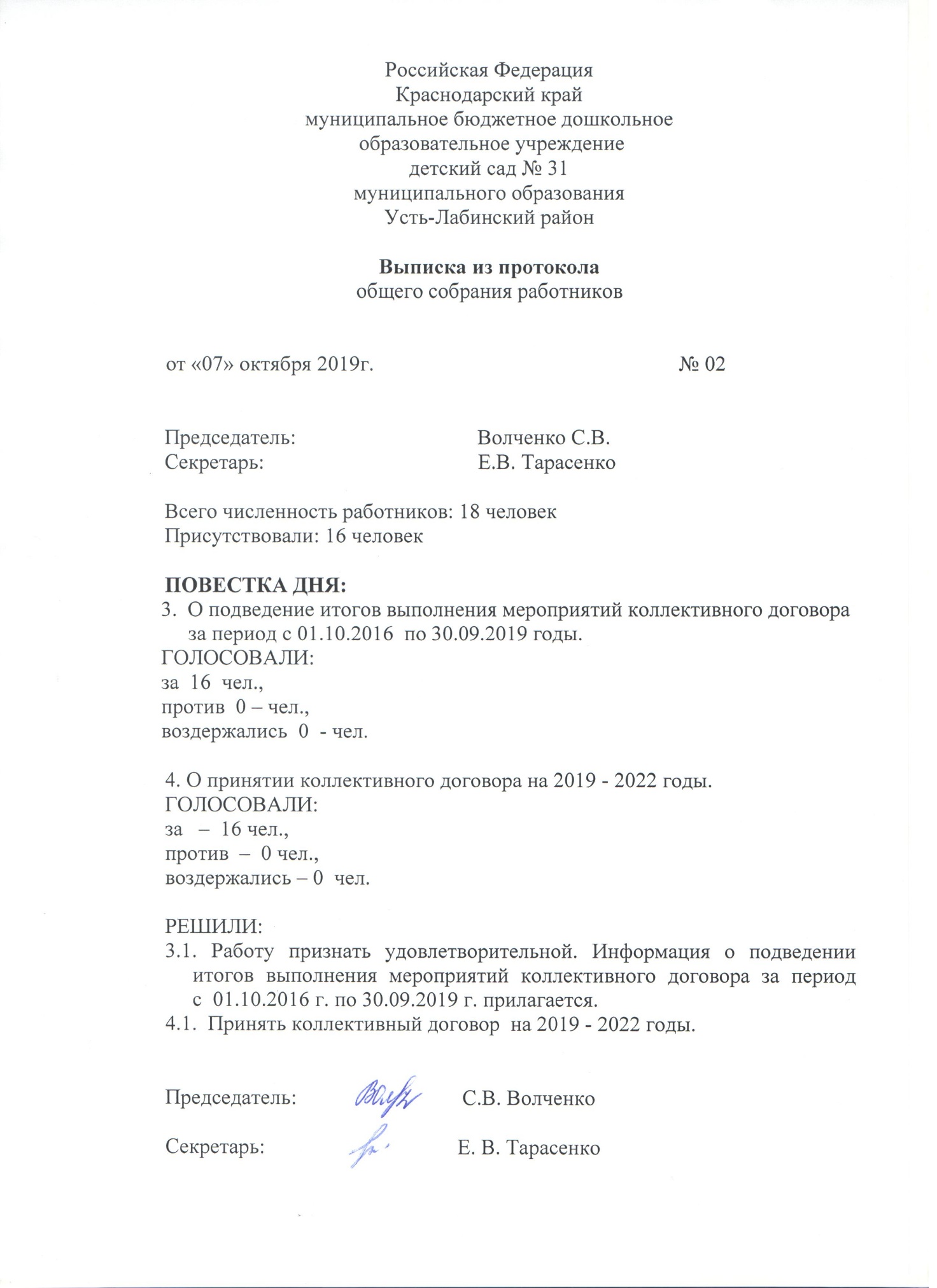 